КАРАР                                                                        ПОСТАНОВЛЕНИЕ«14» июнь 2016й.                  №19                                «14» июня 2016г.Об утверждении порядка организации торговли во время проведения массовых мероприятий на территории сельского поселения Санзяповский сельсовет муниципального района  Кугарчинский район Республики БашкортостанВ целях упорядочения организации торговли во время проведения массовых мероприятий на территории сельского поселения Санзяповский сельсовет муниципального района Кугарчинский район Республики Башкортостан, обеспечения своевременной подготовки предприятий к выездной торговле, повышения культуры обслуживания населения сельского поселения и предотвращения чрезвычайных ситуаций, в соответствии с ч.6 ст.43 Федерального закона от 06 октября 2003. № 131-ФЗ «Об общих принципах организации местного самоуправления в Российской Федерации»,                                                   ПОСТАНОВЛЯЮ:   1. Утвердить прилагаемый Порядок организации торговли во время проведения массовых мероприятий на территории сельского поселения Санзяповский сельсовет муниципального района Кугарчинский район Республики Башкортостан.  2. Установить, что размещение торговых объектов во время проведения массовых мероприятий на территории сельского поселения Санзяповский сельсовет муниципального района Кугарчинский район Республики Башкортостан осуществляется в соответствии с настоящим постановлением.  3. Обнародовать настоящее постановление на информационном стенде в здании администрации сельского поселения Санзяповский сельсовет муниципального района Кугарчинский район Республики Башкортостан по в сети «Интернет».  4. Контроль за исполнением настоящего постановления оставляю за собой. Глава сельского поселения                                   Ф.А.Галина Приложениек постановлению главы сельского поселения Санзяповский сельсовет муниципального района Кугарчинский район Республики Башкортостан от 14.06.2016. № 19Порядок организации торговливо время проведения массовых мероприятийна территории сельского поселения Санзяповский сельсоветмуниципального района Кугарчинский район Республики Башкортостан I. Общие положения1.1. Порядок организации торговли во время проведения массовых мероприятий на территории сельского поселения Санзяповский сельсовет муниципального района Кугарчинский район Республики Башкортостан(далее – Порядок) определяет основные требования к размещению торговых объектов во время и в местах проведения массовых мероприятий, организованных на земельных участках, сооружениях, находящихся в муниципальной собственности, и на земельных участках, государственная собственность на которые не разграничена и распоряжение которыми осуществляется администрацией сельского поселения Санзяповский сельсовет муниципального района Кугарчинский район Республики Башкортостан (далее - сельское поселение), а также требования к мелкорозничной торговле и (или) оказанию работ (услуг), осуществляемым юридическими лицами и индивидуальными предпринимателями независимо от ведомственной подчиненности, формы собственности и организационно-правовой формы на период проведения массовых мероприятий на территории сельского поселения.1.2. Настоящий Порядок не распространяется на:- массовые публичные мероприятия, такие как митинги, собрания, шествия, демонстрации и пикетирования, проводимые на улицах, площадях и иных открытых общественных местах сельского поселения в соответствии с Федеральным законом от 19.06.2004. № 54-ФЗ «О собраниях, митингах, демонстрациях, шествиях и пикетированиях";- религиозные обряды и церемонии;- мероприятия личного характера (свадьбы, юбилеи, корпоративные мероприятия) независимо от их численности;- иные мероприятия, порядок организации и проведения которых урегулирован федеральным законодательством.1.3. Основные понятия, используемые в настоящем Порядке:Массовое мероприятие – культурное, спортивное, зрелищное и иное подобное массовое мероприятие, проводимое в сельском поселении на открытой территории и предполагающее массовое скопление населения;Торговые объекты – кеговые установки или бойлеры для реализации кваса, тонары, палатки продовольственные, непродовольственные, лотки продовольственные, непродовольственные, автолавки, площадки для оказания услуг катания на лошадях, проката роликовых коньков, электромобилей, велосипедов, коньков, лыж, санок, площадки для размещения батут-горок, пневматического тира, надувных аттракционов, зоопарков, цирков, аттракционов, летние кафе, объекты общественного питания.Ассортимент товаров и (или) перечень услуг - набор товаров и (или) услуг, объединенных по какому-либо одному или совокупности признаков, планируемых к реализации и (или) оказанию во время проведения массового мероприятия.Место проведения массового мероприятия - земельные участки, сооружения, находящиеся в муниципальной собственности, и земельные участки, государственная собственность на которые не разграничена и распоряжение которыми осуществляется администрацией сельского поселения.Иные, используемые в настоящем Порядке термины и определения, применяются в значении, используемом в действующем законодательстве.II. Порядок размещения торговых объектов2.1. Юридические лица и индивидуальные предприниматели, зарегистрированные в установленном законом порядке (далее - Заявители) и желающие разместить торговый объект во время проведения массовых мероприятий на территории сельского поселения, не позднее чем за 1 рабочий день до начала массового мероприятия направляют в уполномоченный орган письменное заявление.К заявлению прикладываются следующие документы:- для юридического лица – устав, свидетельство о регистрации юридического лица и свидетельство о постановке на учет в налоговом органе (копии с представлением оригинала);- для индивидуального предпринимателя без образования юридического лица – свидетельство о регистрации в качестве индивидуального предпринимателя без образования юридического лица и свидетельство о постановке на учет в налоговом органе (копии с представлением оригинала);- ассортимент товаров и (или) перечень услуг, предполагаемых к реализации и (или) оказанию во время проведения массового мероприятия;В одном заявлении может содержаться информация о размещении нескольких торговых объектов. 2.2. Срок размещения торгового объекта прекращается в день окончания проведения массового мероприятия, на период проведения которого торговые объекты были размещены.III. Требования к размещению и организации работы торговых объектов3.1. Общие требования:- соблюдение Правил продажи отдельных видов товаров, перечня товаров длительного пользования, на которые не распространяется требование покупателя о безвозмездном предоставлении ему на период ремонта или замены аналогичного товара, и перечня непродовольственных товаров надлежащего качества, не подлежащих возврату или обмену на аналогичный товар других размера, формы, габарита, фасона, расцветки или комплектации, утвержденных постановлением Правительства Российской Федерации от 19.01.1998. № 55 (далее – Правила продажи отдельных видов товаров), Правил оказания услуг общественного питания, утвержденных постановлением Правительства Российской Федерации от 15.08.1997. № 1036 (далее – Правила оказания услуг общественного питания), Правил бытового обслуживания населения в Российской Федерации, утвержденных Постановлением Правительства Российской Федерации от 15.08.1997. № 1025 (далее – Правила бытового обслуживания населения) и иных нормативно-правовых актов, регулирующих сферу потребительского рынка,- соблюдение требований пожарной безопасности и санитарных норм и правил,- место установки объекта – твердое покрытие с учетом удобного подъезда автотранспорта, с условием сохранения существующих газонов и зелёных насаждений (вырубка кустарниковой, древесной растительности не допускается),- наличие на объекте информации для потребителя, в соответствии с требованиями действующего законодательства,- наличие у работников спецодежды и личных медицинских книжек установленного образца (в случаях, установленных законодательством Российской Федерации) с отметкой о прохождении необходимых обследований, результатах лабораторных исследований, прохождении профессиональной гигиенической подготовки и аттестации,- наличие специально оборудованного торгового места из легких быстровозводимых конструкций, оснащенного необходимым торговым и холодильным оборудованием, инвентарем, мебелью для посетителей (в т.ч. зонтиками или навесом) и демонтируемого по окончании периода размещения,- наличие специальных урн (ёмкостей) для сбора мусора возле своих торговых мест и уборка их после проведения массовых мероприятий,- наличие аптечки первой помощи,- образцы всех находящихся в продаже продовольственных и непродовольственных товаров должны быть снабжены единообразными и четко оформленными ценниками с указанием наименования товара, его сорта, цены за вес или единицу товара, страны-изготовителя для непродовольственных товаров, подписью материально ответственного лица или печатью юридического лица или индивидуального предпринимателя, датой оформления ценника,- в случае необходимости обеспечение наличия воды, отвечающей требованиям качества воды централизованного водоснабжения, и обеспечение вывоза стоков, с последующей дезинфекцией емкостей для питьевой воды и емкостей для стоков,- обеспечение уборки прилегающей территории в радиусе 5 м на протяжении всего рабочего дня с интервалом 1 час,- обеспечение за 1 час до начала проведения массового мероприятия подготовки торгового объекта к торговому обслуживанию и (или) оказанию услуг и выезд автотранспорта с территории размещения торгового объекта,- недопущение случаев продажи табачной и алкогольной продукции лицам, не достигшим 18-летнего возраста.3.2. Дополнительные требования: - запрещается реализация скоропортящихся продуктов при отсутствии холодильного оборудования,- разрешается розничная продажа напитков только в пластиковой и металлической таре.3.3. Работа торгового объекта осуществляется при наличии следующих документов, предъявляемых по требованию контролирующих органов:- отрывного талона к заявлению на размещение торгового объекта, - ассортимент товаров и (или) перечень услуг,- тексты Закона Российской Федерации от 07.02.1992. № 2300-1 "О защите прав потребителей", Правил продажи отдельных видов товаров, Правил оказания услуг общественного питания, Правил бытового обслуживания населения,- книга отзывов и предложений, прошитая, пронумерованная, заверенная руководителем юридического лица или индивидуальным предпринимателем, - договор на подключение к источникам энергообеспечения (в случае подключения торгового объекта к энергетическим сетям).3.4. Субъектами предпринимательской деятельности производится продажа продовольственных и непродовольственных товаров либо оказываются услуги (работы) согласно перечню, указанному в заявлении на право размещения торгового объекта. Запрещается изменять ассортимент реализуемой продукции и оказываемых услуг.3.5. Рекомендовать субъектам предпринимательской деятельности обеспечить в дни проведения массовых мероприятий праздничное оформление торгового объекта (поздравление жителей и гостей сельского поселения с праздником; праздничное приветствие жителей и гостей сельского поселения; праздничное оформление торгового места с использованием элементов национального колорита, тематики праздника, логотипа; использование в оформлении торговых мест исторических персонажей праздника, любимых мест, событий сельского поселения; использование элементов художественного оформления при выкладке товаров; использование костюмов по тематике праздника, национальной одежды; оформление стендов, газет, использование видеороликов; использование элементов художественного оформления при выкладке товаров).3.6. Контроль за работой объектов осуществляется должностными лицами органов государственного контроля (надзора), имеющими на это право в соответствии с федеральным законодательством и законодательством Республики Башкортостан, в пределах своей компетенции.IV. Ответственность4.1. За неисполнение или ненадлежащее исполнение настоящего Порядка должностные лица, юридические лица и индивидуальные предприниматели несут ответственность в соответствии с действующим законодательством Российской Федерации.4.2. Организаторы несут персональную ответственность за санитарное состояние, охрану труда и технику безопасности, обеспечение общественной безопасности и правопорядка, соблюдение порядка работы в целом. Вопросы, не урегулированные настоящим Порядком, разрешаются организаторами самостоятельно в соответствии с действующим законодательством Российской Федерации.4.3. При наличии замечаний, в том числе обоснованных жалоб потребителей на причинение неудобств, связанных с размещением торгового объекта, владельцем торгового объекта принимаются меры по их устранению, в противном случае объект подлежит закрытию.4.4. Самовольно установленные торговые объекты подлежат демонтажу силами владельца. При этом нарушенное при установке объекта твердое покрытие должно быть восстановлено силами и средствами владельца объекта в том виде, каким оно было до установки объекта.4.5. В случае, если собственник самовольно установленного торгового объекта отказывается произвести демонтаж Объекта собственными силами, администрация сельского поселения организует вывоз и (или) перенос самовольно размещенного Объекта.КАРАР                                                                        ПОСТАНОВЛЕНИЕ«14» июнь 2016й.                  №20                                «14» июня 2016гОб утверждении целевой программы «Гармонизация межнациональных и межконфессиональных отношений на территории сельского поселения Санзяповский сельсовет на 2016-2017г.г.» В соответствии с Федеральными законами от 6 марта 2006 года № 35-ФЗ «О противодействии терроризму», от 25 июля 2002 года № 114 – ФЗ «О противодействии экстремистской деятельности», от 6 октября 2003 года № 131-ФЗ «Об общих принципах организации местного самоуправления в Российской Федерации», Указом Президента Российской Федерации от 19 декабря 2012 года № 1666 «О Стратегии государственной национальной политики Российской Федерации на период до 2025 года администрация сельского поселения Санзяповский сельсоветПОСТАНОВЛЯЕТ: 1.Утвердить целевую программу «Гармонизация межнациональных и межконфессиональных отношений на территории сельского поселения Санзяповский сельсовет на 2016-2017г.г.», согласно приложению.2. Настоящее постановление разместить на официальном сайте сельского поселения Санзяповский сельсовет.3. Контроль за исполнением настоящего постановления оставляю за собой. Глава сельского поселения                           Ф.А.ГалинаПриложениек постановлению администрациисельского поселения Санзяповский сельсовет от 14.06.2016г. № 20Целевая программа «Гармонизация межнациональных и межконфессиональных отношений на территории сельского поселения Санзяповский сельсовет на 2016-2017 г.г.»    1. Характеристика проблемы и обоснование необходимости ее решения программными методами Проблема межэтнических противоречий, несмотря на очевидный прогресс в стабилизации ситуации, остаётся актуальной для сельского поселения Санзяповский сельсовет. Межнациональные отношения раскрываются на фоне этнополитического и социально-экономического статуса сельского поселения Санзяповский сельсовет: уровень жизни населения, состояние социальной сферы, уровень безработицы, рождаемость и динамика прироста населения и др. Значительное влияние на содержание межнациональных отношений в поселении оказывают тенденции, происходящие за пределами Российской Федерации (ближнем зарубежье). Потенциал межэтнической напряженности во многом зависит от наличия разнонаправленности этнических интересов, численности и уровня поддержки оппозиционных общественных организаций.При существующем межкультурном взаимодействии и поступательном развитии этнокультурных процессов в поселении, сохраняются риски и конфликтогенные факторы. Среди них выделяются:явления терроризма и этнорелигиозного экстремизма.неконтролируемая миграция.наличие негативных этнических стереотипов, мигрантофобии.Программа является механизмом координации деятельности на направлениях этнокультурного и духовного развития сельского поселения Санзяповский сельсовет и поддержки диалога между органами местного самоуправления сельского поселения Санзяповский сельсовет, национальными и религиозными объединениями. Для поселения особое экономическое значение имеет сохранение инвестиционной привлекательности, сохранение и развитие его социально-экономического потенциала. Межнациональные конфликты, межнациональная напряженность, проявления ксенофобии и религиозно-политического экстремизма наносят как прямой, так и косвенный ущерб экономике поселения, как «безопасного места отдыха и удобного для ведения бизнеса».В условиях административной реформы и реформы местного самоуправления, данные характеристики актуализируют политическое и административное управление в сфере этнонациональных и этноконфессиональных отношений.2. Основные цели и задачи ПрограммыЦелями и задачами настоящей Программы являются:-обеспечение конституционного права, гарантирующего равенство прав граждан независимо от национальной принадлежности вероисповедания;-утверждение в сознании населения сельского поселения Санзяповский сельсовет общероссийской идентичности, общероссийских гражданских и историко-культурных ценностей;-формирование среди населения сельского поселения Санзяповский сельсовет гражданской солидарности через развитие межэтнической интеграции на основе духовных и нравственных устоев многонационального общества;-формирование культуры межнациональных отношений;-противодействие этнополитическому и этнорелигиозному экстремизму;-содействие дальнейшему развитию структур гражданского общества - некоммерческих объединений этнокультурного характера, национально-культурных автономий и объединений;-снижение уровня негативных этноконтактных установок и случаев неприятия иного вероисповедания;-реализации государственной национальной политики РФ на территории сельского поселения Санзяповский сельсовет;-выработка и реализация мер раннего предупреждения межнациональной напряженности и связанных с ней проявлений экстремизма. Религиозная и межнациональная ситуация в сельском поселении Санзяповский сельсовет характеризуется относительной стабильностью, что следует беречь и развивать.Основными задачами мероприятий является поддержание устойчивых контактов между различными религиозными организациями и группами и органами местного самоуправления сельского поселения Санзяповский сельсовет.3. Описание системы управления реализацией ПрограммыАдминистрация сельского поселения Санзяповский сельсовет является заказчиком Программы.Исполнители Программы:- Администрация сельского поселения Санзяповский сельсовет МР Кугарчинский район Республики Башкортостан- СКЦ с.Верхнесанзяпово4. Перечень и описание программных мероприятий5. Срок реализации Программы Программа должна быть реализована в течение 2016 -2017 годов.6. Ожидаемые результаты реализации Программы и целевые индикаторыВ результате осуществления Программы ожидается: - переход от мероприятий по локализации последствий межэтнических противоречий и этноконфликтов к политике по предотвращению и урегулированию конфликтов с этническим компонентом через внедрение прогностической и упреждающей деятельности по их профилактике;- формирование у молодого поколения и упрочение у населения старших возрастов общероссийской идентичности, общих для граждан Российской Федерации идеалов и представлений, ценностей и ориентиров, независимо от этнического происхождения, вероисповедания, политических убеждений;- преимущественное разрешение межнациональных конфликтов на локальном уровне, устранение факторов, провоцирующих этноконфликтную готовность социума;-взаимодействие с общественными объединениями и оказание им содействия в формировании и моделировании этносоциальных процессов.«11 » февраль 2016 й.                         №06	«11 » февраля  2016 г.Об очистке крыш жилых домов и сооружений от снега и наледи	В соответствии с Федеральным законом от 21.12.1994 г. № 68-ФЗ           (в ред. от 30.12.2015 г.) «О защите населения и территорий                                   от чрезвычайных ситуаций природного и техногенного характера»,                       а так же в связи большим количеством снега и наледи на крышах зданий                                     и сооружений, со значительным перепадом температур наружного воздуха и в целях предотвращения аварийных ситуаций и травматизма населения                               п о с т а н о в л я ю:	1. Рекомендовать руководителям предприятий, организаций, учреждений независимо от форм собственности, собственникам                        и арендаторам зданий и сооружений, собственникам индивидуальных жилых домов, расположенных на территории СП Санзяповский сельсовет МР Кугарчинский район Республики Башкортостан:	1.1.Принять в срочном порядке необходимые меры по очистке кровель зданий и сооружений от снега и льда, установке ограждений территорий, на которых возможен сход снежных и ледяных масс;	1.2. Депутатам организовать работу  в частном секторе с населением на предмет сброса снега с крыш, закрепить ответственных лиц по каждой территории;	1.3. Провести работу с гражданами, имеющими личные жилые дома               и иные сооружения на правах собственности, о необходимости принятия мер по очистке кровель данных зданий и строений от снега и льда;	2. Утвердить «Инструкцию о порядке выполнения работ по очистке кровель жилых зданий и сооружений от снега и наледи» приложение 1.	3. Контроль за выполнением данного постановления оставляю за собой.Глава  сельского поселения                                         Ф.А.ГалинаПриложение 1 к Постановлению №06  от   11.02.16 годаИ Н С Т Р У К Ц И ЯО ПОРЯДКЕ ВЫПОЛНЕНИЯ РАБОТ ПО ОЧИСТКЕ КРОВЕЛЬ ЖИЛЫХ ЗДАНИЙ И СООРУЖЕНИЙ ОТ СНЕГА И НАЛЕДИ1. Общие требования	1.1. Очистка кровель от снега и наледи относится к разряду особо опасных работ, выполняемых на высоте, требует соблюдения соответствующих правил техники безопасности и оформляется письменным документом на особо опасные работы с указанием мероприятий по технике безопасности, фамилий исполнителей и их распиской на наряде.	1.2. К работе по очистке кровель от снега и наледи допускаются рабочие, достигшие 18 лет, прошедшие ежегодное медицинское обследование и допущенные к работе на высоте после обязательного обучения безопасным методам работы и имеющие удостоверения на право производства этого вида работ.	Повторная проверка знаний рабочими безопасных методов работ должна проводиться не реже одного раза в 12 месяцев.	1.3. Регулярная очистка кровель производится рабочими подрядной организации, эксплуатирующей здания, для чего в ее составе создаются специальные бригады рабочих.	Работы по очистке кровель выполняются после инструктажа рабочих под непосредственным руководством мастера или прораба, которые несут персональную ответственность за производство работ. В случае обильных снегопадов можно выделять для очистки кровель от снега и наледи разнорабочих, дворников, рабочих по дому (с учетом их согласия), обученных и прошедших производственный инструктаж по правилам техники безопасности и имеющих медицинский допуск к работе на высоте. 	В случае привлечения к работам по очистке кровель работников другой специальности ответственность за соблюдение ими правил техники безопасности возлагается на лицо, организующее работы на данном участке. 	Контроль за содержанием и очисткой кровель осуществляет руководитель либо главный инженер подрядной организации. 2. Условия производства работ	2.1. Крыши с наружным водоотводом необходимо периодически очищать от снега и наледи, не допуская их накопления. При оттепелях, если наблюдается обледенение свесов на водоотводящих устройствах и протечки кровель, снег следует сбрасывать немедленно.	2.2. Не рекомендуется очистка от снега железобетонных крыш, имеющих мягкую кровлю с внутренним водоотводом, так как эти крыши имеют достаточный запас прочности. Очистку таких крыш от снега и наледи следует производить лишь в случае протечек на отдельных участках кровли.	2.3. Независимо от уклона крыш очистка их от снега и наледи выполняется при обязательном применении рабочими испытанных предохранительных поясов и прочной страховочной веревки.	 2.4. Рабочие, работающие на крыше, должны иметь нескользящую подошву (резиновую, валяную) обуви.	2.5. Очистку кровель разрешается выполнять только деревянными               или пластмассовыми лопатами. 	Применение стальных лопат и скребков для очистки снега и ломов              для скола льда с кровель категорически запрещается, так как это разрушает кровельные покрытия. 	2.6. При сбрасывании снега с кровли должны быть приняты меры предосторожности, обеспечивающие безопасность прохожих: тротуары               и в необходимых случаях проезжая часть улицы освобождается от транспорта и ограждается на ширину возможного падения снега. На время работы выставляются дежурные. Все дверные проемы, выходящие в зону сброса снега, закрываются с целью исключения попадания людей в опасные зоны. Расстановка дежурных производится лицом, под руководством которого ведется работа по очистке кровель (мастером или прорабом). 	2.7. Указанные меры относятся также к козырькам подъездов                         и балконов.3. Подготовка к работе	До начала производства работ по очистке кровель от снега и наледи руководитель работ обязан: 	3.1. Проверить готовность бригады к производству работ:  - физическое состояние рабочих и их спецодежду;  - наличие индивидуальных защитных и страховочных средств;  - наличие необходимого инструмента и его исправность. 	3.2. Проверить техническое состояние:  - парапетной решетки;  - надежность закрепления страховочных веревок;  - лестниц или стремянок около слуховых окон;  - водосточных труб, воронок и крепление их;  - выступающих частей на фасаде зданий. 	При обнаружении неисправностей перечисленных элементов принять меры по их ремонту до производства работ по очистке кровли. 	3.3. Проверить наличие ограждения опасной зоны и расставить дежурных для обеспечения безопасности прохожих. 	Место сброса снега, льда и мусора ограждается канатом на высоте               0,75-1 м по типовым стойкам с расстоянием между ними 6-, проход пешеходов по улице временно закрывается. 	Дежурные стоят с внешней стороны ограждения на расстоянии не более  от него. 	3.4. Провести дополнительный инструктаж по безопасным методам работы на местах, обращая внимание на специфические условия производства работ на данном участке. 	3.5. Оформить письменный наряд - допуск на производство особо опасных работ. 4. Производство работ	4.1. Очистка кровель от снега и наледи производится в основном                   в дневное время. В случае необходимости проведения этих работ в темное время суток место работы должно быть хорошо освещено. 	4.2. Очищать кровлю от снега следует со всех ее скатов, начиная                              от карнизов к коньку равномерно, не допуская перегрузки от снега отдельных участков. Для предохранения кровельного покрытия от повреждений снег убирается с крыш не полностью, а оставляется слой толщиной не менее . 	По этим соображениям с кровли не снимается и тонкий слой льда,                за исключением свесов, где полная очистка необходима для предупреждения образования наледей и сосулек.  	4.3. При сбрасывании снега с крыши следует обеспечить сохранность выступающих элементов зданий, световых реклам, вывесок - растяжек, электрических и телефонных проводов, а также зеленых насаждений                        и элементов благоустройства. 	4.4. Запрещается сбрасывать снег, лед и мусор в воронки и водосточные трубы. 	4.5. Воронки наружных водосточных труб рекомендуется закрывать                на зиму специальными крышками - лотками из листовой стали                               для предотвращения скопления снега в воронках, обеспечения стока талых вод при оттепелях, минуя водосточные трубы, и снижения их обледенения. При наступлении устойчивой положительной температуры наружного воздуха крышки - лотки необходимо с воронок снять. 	4.6. Работающим на крыше категорически запрещается касаться телевизионных антенн, радиостоек, световых реклам и других установок, которые могут вызвать поражение электротоком. 	4.7. После очистки кровли от снега и наледи следует проверить                     ее состояние и при выявлении нарушений принять меры по их устранению. 	4.8. Настоящая инструкция о порядке выполнения работ по очистке кровель жилых зданий от снега и наледи в части мероприятий по технике безопасности распространяется и на летнюю очистку кровель от мусора. 	4.9. При очистке кровель необходимо соблюдать инструкции по технике безопасности для кровельщиков (лиц, ремонтирующих кровли).           КАРАР                                                         ПОСТАНОВЛЕНИЕОб организации работы и оперативному реагированию в период весеннего половодья 2016 года оперативных групп на территории сельского поселения Санзяповский сельсовет муниципального района Кугарчинский район Республики Башкортостан        В соответствии с Федеральным законом от 21.12.1994 г. № 68-ФЗ                (в ред. от 30.12.2015 г.) «О защите населения и территорий от чрезвычайных ситуаций природного и техногенного характера», постановления главы Администрации № 452 от 31.03.2016 г. «Об организации работы и оперативному реагированию в период весеннего половодья 2016 года оперативных групп на территории муниципального района Кугарчинский район Республики Башкортостан», постановляю:1. Утвердить состав оперативной группы противопаводковой комиссии сельского поселения Санзяповский сельсовет муниципального района Кугарчинский район, согласно приложению № 1.Оперативным группам организовать совместную работу с ЕДДС МР Кугарчинский район: ежедневно до 17:00, начиная с 04.04.2016 года, направлять в Главное управление МЧС России по Республике Башкортостан оперативные данные по обстановке, связанной с проведением противопаводковых мероприятий за сутки и нарастающим итогом, а также сведения по населенным пунктам, попавшим в зону подтопления. Контроль за выполнением постановления оставляю за собой.Глава сельского поселения                           Ф.А.ГалинаПриложение № 1к Постановлению №11 от 01.04.2016 годаСостав оперативной группы противопаводковой комиссии сельского поселения Санзяповский сельсовет муниципального района Кугарчинский районПриложение № 2к Постановлению №11 от 01.04.2016 годаПланработы оперативной группы на территории  сельского поселения Санзяповский сельсовет муниципального района Кугарчинский район Республики Башкортостан                                в паводковый период 2016 года            КАРАР                                                         ПОСТАНОВЛЕНИЕ25 » февраль 2016 й.                         №09	«25 » февраля  2016 г.О подготовке к безопасному пропуску паводковых вод                             на территории сельского поселения Санзяповский сельсовет муниципального района Кугарчинский район Республики БашкортостанВ соответствии с Федеральным законом от 21.12.1994 г. № 68-ФЗ                (в ред. от 30.12.2015 г.) «О защите населения и территорий от чрезвычайных ситуаций природного и техногенного характера» и в целях обеспечения своевременной и качественной подготовки гидротехнических сооружений, мостов, коммунально-энергетических сетей, инженерных коммуникаций, предприятий и организаций к пропуску ледохода и подъему уровня воды рек               в период весеннего половодья на территории сельского поселения Санзяповский сельсовет муниципального района  Кугарчинский  район Республики Башкортостан                               п о с т а н о в л я ю:1. Утвердить:- состав противопаводковой комиссии согласно приложению 1;- план мероприятий по обеспечению подготовки населенных пунктов, хозяйственных строений, мостов и других сооружений к пропуску льда                и половодья на территории сельского поселения согласно приложению 2;- план-график контроля развития паводковой ситуации на территории сельского поселения согласно приложению 3.2. Администрации сельского поселения  разработать план мероприятий              по жизнеобеспечению населения, попадающего в зону затопления, сохранению           и вывозу материальных ценностей, подготовке сил и средств, эвакуации людей  из зоны затопления в период весеннего половодья.3. Контроль за выполнением данного постановления оставляю за собой.Глава сельского поселения                               Ф.А.ГалинаПриложение 1к постановлению№09   от  25.02.2016 годаСостав районной противопаводковой комиссииПриложение № 2 № 09 от    25.02.2016 годаПЛАНмероприятий по безаварийному пропуску весеннего половодья на территории СП Санзяповский сельсовет МР Кугарчинский районПриложение к плану мероприятий по безаварийному пропуску весеннего половодья на территории СП Санзяповский сельсоветМР Кугарчинский районИНФОРМАЦИЯ о готовности к пропуску половодья потенциально опасных ГТСпо МР Кугарчинскому районуПриложение № 3 к постановлению Администрации МР Кугарчинский район№ 09 от  25.02.2016 годаПЛАН-ГРАФИКконтроля развития паводковой ситуации на территории СП Санзяповский сельсовет МР Кугарчинский районКАРАР                                              № 12                      ПОСТАНОВЛЕНИЕ«13» апрель 2016й.                                                       «13» апреля 2016 гО  праздновании 71-ой годовщины Победы в ВеликойОтечественной войне 1941-1945 гг.9 мая на протяжении всех этих лет остается нашей общей национальной радостью и гордостью. В этом году мы празднуем 71-ую годовщину Великой Победы в Великой Отечественной войне 1941-1945годы.Для организации этого торжественного мероприятия на нужном уровне П О С Т А Н О В Л Я Ю :      1.Утвердить состав организационного комитета по подготовке и проведению 71-ой годовщины Победы в Великой Отечественной войне 1941-1945 годы (приложение №1);2. Утвердить план мероприятий по празднованию 71-ой годовщины Победы в Великой Отечественной войне 1941-1945 годы в сельском поселении Санзяповский сельсовет (Приложение № 2).3. Контроль по выполнению данного постановления оставляю за собой.Глава сельского поселения                               Ф.А.ГалинаПриложение № 1                                                                        к постановлению главы сельского поселения № 12 от 13.04.2016 года СОСТАВорганизационного комитета по подготовке и проведению 71-ой годовщины Победы в Великой Отечественной войне 1941-1945 гг.Приложение №2к постановлению главы СП№ 12 от 13.04.2016 года.ПЛАН МЕРОПРИЯТИЙпо подготовке и проведению 71-ой годовщины Победы в ВОВ 1941-1945гг.Управляющий делами                                          Г.Б.СалиховаКАРАР                                              № 13                      ПОСТАНОВЛЕНИЕ«18» апрель 2016й.                                                                   «18» апреля 2016 г.Об утверждении Положения о порядке расходования средств резервного фонда Администрации сельского поселения Санзяповский сельсовет муниципального района Кугарчинский район Республики Башкортостан      Руководствуясь статьей 81 Бюджетного кодекса Российской Федерации, статьей 24 Положения о бюджетном процессе в сельском поселении Санзяповский сельсовет муниципального района Кугарчинский район Республики Башкортостан, ПОСТАНОВЛЯЕТ:    1. Утвердить Положение о порядке расходования средств резервного фонда Администрации сельского поселения Санзяповский сельсовет муниципального района Кугарчинский район Республики Башкортостан.   2. Обнародовать настоящее постановление на официальном сайте Администрации сельского поселения Санзяповский сельсовет муниципального района Кугарчинский район Республики Башкортостан.   3. Контроль  за исполнением настоящего постановления возложить на Постоянную комиссию по бюджету, налогам, вопросам муниципальной собственности.Глава сельского поселения                                    Ф.А.ГалинаУтвержденопостановлением Администрациисельского поселениямуниципального районаКугарчинский районРеспублики Башкортостанот «18» апреля 2016 года №13Положение о порядке расходования средств резервного фонда Администрации сельского поселения Санзяповский сельсовет муниципального района Кугарчинский район Республики Башкортостан1. Настоящее Положение разработано в соответствии со статьей 81 Бюджетного кодекса Российской Федерации и статьей 18 Положения о бюджетном процессе в сельском поселении Санзяповский сельсовет муниципального района Кугарчинский район Республики Башкортостан и устанавливает порядок выделения и использования средств резервного фонда Администрации сельского поселения Санзяповский сельсовет муниципального района Кугарчинский район Республики Башкортостан (далее - Администрация сельского поселения).2. Резервный фонд Администрации сельского поселения создается для финансового обеспечения непредвиденных расходов и мероприятий местного значения, не предусмотренных в бюджете сельского поселения Санзяповский сельсовет муниципального района Кугарчинский район Республики Башкортостан (далее - местный бюджет) на соответствующий финансовый год.3. Объем резервного фонда Администрации сельского поселения определяется Решением Совета сельского поселения Санзяповский сельсовет муниципального района Кугарчинский район Республики Башкортостан о бюджете сельского поселения.4. Средства резервного фонда Администрации сельского поселения расходуются на следующие цели:предотвращение и ликвидация последствий чрезвычайных ситуаций природного и техногенного характера на территории сельского поселения;проведение неотложных ремонтных и аварийно-восстановительных работ на объектах жилищно-коммунального хозяйства, социальной сферы, энергетики, транспорта и связи, пострадавших в результате чрезвычайных ситуаций или стихийных бедствий;возмещение расходов, связанных с привлечением сил и средств предприятий и организаций для обеспечения эвакуационных мероприятий при угрозе или возникновении чрезвычайной ситуации, а также для обеспечения устойчивого функционирования органов управления и объектов жизнеобеспечения района в условиях чрезвычайной ситуации;проведения встреч, выставок и семинаров по проблемам местного значения;других мероприятий и расходов, относящихся к полномочиям органов местного самоуправления сельского поселения Санзяповский сельсовет муниципального района Кугарчинский район Республики Башкортостан.5. Средства из резервного фонда Администрации сельского поселения выделяются на основании распоряжений Администрации сельского поселения Санзяповский сельсовет муниципального района Кугарчинский район Республики Башкортостан.В распоряжении Администрации сельского поселения Санзяповский сельсовет муниципального района Кугарчинский район Республики Башкортостан о выделении средств из резервного фонда Администрации сельского поселения указываются общий размер ассигнований и их распределение по получателям и проводимым мероприятиям. Использование средств на цели, не предусмотренные распоряжениями Администрации сельского поселения Санзяповский сельсовет муниципального района Кугарчинский район Республики Башкортостан, не допускается.6. Проекты распоряжении Администрации сельского поселения Санзяповский сельсовет муниципального района Кугарчинский район Республики Башкортостан о выделении средств из резервного фонда Администрации с указанием размера выделяемых средств и направления их расходования готовит управляющий делами в течение 30 дней после получения соответствующего поручения Главы Администрации сельского поселения.7. Распоряжение Администрации о выделении средств из резервного фонда Администрации является основанием для внесения изменений в сводную бюджетную роспись бюджета сельского поселения на текущий финансовый год. Внесение изменений осуществляется путем уменьшения бюджетных ассигнований резервного фонда с одновременным увеличением бюджетных ассигнований по соответствующим разделам классификации расходов бюджетов Российской Федерации.8. Средства из резервного фонда Администрации сельского поселения выделяются на финансирование мероприятий по ликвидации чрезвычайных ситуаций только местного уровня.9. В случае возникновения на территории сельского поселения непредвиденных расходов, связанных с необходимостью выделения средств из резервного фонда Администрации сельского поселения, юридические и физические лица (далее - заявители) в письменной форме обращаются к главе Администрации сельского поселения с просьбой о выделении средств из резервного фонда Администрации сельского поселения с обоснованием необходимости выделения запрашиваемых средств и указанием их размера. К письменному обращению заявителя должны быть приложены копии документов, обосновывающих необходимость выделения средств из резервного фонда Администрации сельского поселения с приложением сметно-финансовых расчетов, а также в случае необходимости - заключения комиссии, экспертов других документов, необходимых для подготовки проекта распоряжения.К письменным обращениям заявителей в части оказания мер социальной поддержки гражданам, пострадавшим и утратившим имущество в результате стихийных бедствий и других чрезвычайных ситуаций, прилагаются список пострадавших граждан с указанием конкретного размера материальной помощи для каждой семьи (одиноко проживающего гражданина) и степени утраты имущества (полностью или частично), акты обследования материально-бытового положения граждан.10. Заявители, в распоряжение которых выделяются средства резервного фонда Администрации сельского поселения, несут ответственность за целевое использование средств в порядке, установленном законодательством Российской Федерации, и в месячный срок после проведения соответствующих мероприятий представляют в бухгалтерию подробный отчет об использовании этих средств по установленной форме.11. Администрация сельского поселения ежеквартально информирует Совет сельского поселения Санзяповский сельсовет муниципального района Кугарчинский район Республики Башкортостан о расходовании средств резервного фонда Администрации сельского поселения.КАРАР                                              №13а                       ПОСТАНОВЛЕНИЕ«25» апрель 2016й.                                                     «25» апреля 2016г. г.О проведении месячника пожарной безопасности на территории СП Санзяповский сельсовет МР Кугарчинский район РБ с 25.04 по 25.05.2016г.     В соответствии с постановлением  Правительства  Республики Башкортостан  от 16.04.2012г.  №111 « О ежегодном  комплексе мероприятий по обеспечению пожарной  безопасности в весенне-летний период на территории  Республики Башкортостан»,   приказа  Главного Управления МЧС России по Республике  Башкортостан от 29.12.2015г. №822 «Об утверждении  плана основных мероприятий Главного  Управления  МЧС России по Республике Башкортостан на 2016год», постановлением  главы Администрации  муниципального района Кугарчинский  район №459 от 07 апреля 2016 года «Об укреплении пожарной безопасности на территории муниципального района Кугарчинский  район Республики Башкортостан на весенне-летний период 2016 года», постановляю:Утвердить комплексный план по обеспечению пожарной безопасности на территории сельского поселения  Санзяповский  сельсовет муниципального района  Кугарчинский район Республики Башкортостан в период проведения месячника пожарной безопасности с 25 апреля по 25 мая 2016 года.Контроль  за исполнением настоящего постановления оставляю за собой.Глава сельского поселения                             Ф.А.Галина                             Приложение к постановлению            №13 от 25.04.2016г.КОМПЛЕКСНЫЙ ПЛАНпо обеспечению пожарной безопасности на территории СП Санзяповский сельсовет МР Кугарчинский район РБКАРАР                                              № 14                      ПОСТАНОВЛЕНИЕ«28» апрель 2016й.                                                                   «28» апреля 2016 г.О проведении Всероссийской акции МЧС России «Чистый берег» в период                               с 10 по 19 мая 2016 года в  сельском поселении Санзяповский сельсовет муниципального района Кугарчинский район Республики Башкортостан  
	В целях наведения и поддержания санитарного порядка на берегах водоемов, развития общественной активности и бережного отношения граждан  к природе, в первую очередь в местах предполагаемого массового отдыха людей на воде, на  основании постановления главы Администрации района №582 от 25.04.2016 г. п о с т а н о в л я ю:	1. Рекомендовать  руководителям организаций, предприятий:- закрепить территории вблизи водоемов за организациями и предприятиями независимо от форм собственности муниципального района Кугарчинский район Республики Башкортостан;- провести Всероссийскую акцию МЧС России «Чистый берег» с 10 по 19 мая 2016 года на территории сельского поселения Санзяповский сельсовет  муниципального района Кугарчинский район Республики Башкортостан;- направить отчёт о проведенной Всероссийской акции МЧС России «Чистый берег» в Администрацию района согласно приложения № 1 с фотоматериалами до 17 мая 2016 года на электронный адрес: gochs.mrkr@mail.ru.	2. Контроль за исполнением настоящего постановления  оставляю за собой. Глава	 сельского поселения                                    Ф.А.Галина		    		 	КАРАР                                                                        ПОСТАНОВЛЕНИЕ29 октябрь 2015 й	                              №18                           29октября .О муниципальной программе противодействия коррупции в сельском поселении Санзяповский сельсовет муниципального района Кугарчинский  район Республики Башкортостан на 2015-2018 годыВ целях усиления противодействия коррупционным проявлениям во всех сферах общественной жизни, в соответствии с Федеральным законом от 6 октября 2003 года №131-ФЗ «Об общих принципах организации местного самоуправления в Российской Федерации», Указа Президента Российской Федерации от 11 апреля 2014 года № 226 «О Национальном плане противодействия коррупции на 2014-2015 годы», ПОСТАНОВЛЯЮ:       1. Муниципальную программу противодействия коррупции в сельском поселении Санзяповский сельсовет муниципального района Кугарчинский  район Республики Башкортостан на 2015-2018 годы утвердить. Прилагается.2. Сотрудникам Администрации сельского поселения  обеспечить своевременную реализацию муниципальной программы противодействия коррупции.         3. Обнародовать настоящее Постановление на информационном стенде в здании администрации сельского поселения и разместить на официальном сайте администрации сельского поселения Санзяповский сельсовет в сети «Интернет».4. Контроль за выполнением данного постановления оставляю за собой.  Глава сельского поселения                                         Ф.А.ГалинаПриложение к постановлению администрации СП Санзяповский сельсовет29 октября . № 18ПРОГРАММАПРОТИВОДЕЙСТВИЯ  КОРРУПЦИИ  В СЕЛЬСКОМ  ПОСЕЛЕНИИ  
САНЗЯПОВСКИЙ   СЕЛЬСОВЕТ МУНИПАЛЬНОГО  РАЙОНАКУГАРЧИНСКИЙ  РАЙОН  РЕСПУБЛИКИ  БАШКОРТОСТАНна 2015-2018 годыП А С П О Р Т     П Р О Г Р А М М ЫПеречень основных мероприятий Программы, сроки их реализации и объёмы финансированияПриложение № 1 к постановлению№14 от 28.04.2016 г. Отчет о проведении акции «Чистый берег»БАШҠОРТОСТАН РЕСПУБЛИКАҺЫКҮГӘРСЕН РАЙОНЫ МУНИЦИПАЛЬ РАЙОНЫНЫҢ САНЪЯП АУЫЛ СОВЕТЫ   АУЫЛ БИЛӘМӘҺЕ ХАКИМИ!ТЕ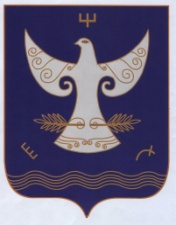 РЕСПУБЛИКА БАШКОРТОСТАНАДМИНСТРАЦИЯСЕЛЬСКОГО ПОСЕЛЕНИЯСАНЗЯПОВСКИЙ СЕЛЬСОВЕТМУНИЦИПАЛЬНОГО РАЙОНАКУГАРЧИНСКИЙ РАЙОН                      4533443, Урге Санъяп  ауылы,                              Үҙәк урамы, 47РЕСПУБЛИКА БАШКОРТОСТАНАДМИНСТРАЦИЯСЕЛЬСКОГО ПОСЕЛЕНИЯСАНЗЯПОВСКИЙ СЕЛЬСОВЕТМУНИЦИПАЛЬНОГО РАЙОНАКУГАРЧИНСКИЙ РАЙОН                      4533443, Урге Санъяп  ауылы,                              Үҙәк урамы, 47               453343,  с.Верхнесанзяпово                              ул.Центральная, 47БАШҠОРТОСТАН РЕСПУБЛИКАҺЫКҮГӘРСЕН РАЙОНЫ МУНИЦИПАЛЬ РАЙОНЫНЫҢ САНЪЯП АУЫЛ СОВЕТЫ   АУЫЛ БИЛӘМӘҺЕ ХАКИМИ!ТЕРЕСПУБЛИКА БАШКОРТОСТАНАДМИНСТРАЦИЯСЕЛЬСКОГО ПОСЕЛЕНИЯСАНЗЯПОВСКИЙ СЕЛЬСОВЕТМУНИЦИПАЛЬНОГО РАЙОНАКУГАРЧИНСКИЙ РАЙОН                      4533443, Урге Санъяп  ауылы,                              Үҙәк урамы, 47РЕСПУБЛИКА БАШКОРТОСТАНАДМИНСТРАЦИЯСЕЛЬСКОГО ПОСЕЛЕНИЯСАНЗЯПОВСКИЙ СЕЛЬСОВЕТМУНИЦИПАЛЬНОГО РАЙОНАКУГАРЧИНСКИЙ РАЙОН                      4533443, Урге Санъяп  ауылы,                              Үҙәк урамы, 47               453343,  с.Верхнесанзяпово                              ул.Центральная, 47Наименование Программы- Целевая программа«Гармонизация межнациональных и межконфессиональных отношений на территории сельского поселения Санзяповский сельсовет на 2016-2017г.г.» (далее-программа)Основание для разработки Программы-Конституция Российской Федерации;-Федеральный закон от 06.10.2003 года № 131-ФЗ «Об общих принципах организации местного самоуправления в Российской Федерации»; -Федеральный закон от 25.07.2002 года № 114-ФЗ «О противодействии экстремистской деятельности»;Муниципальный заказчик ПрограммыАдминистрация сельского поселения Санзяповский сельсоветЦели и задачи- формирование среди населения сельского поселения Санзяповский сельсовет гражданской солидарности через развитие межэтнической интеграции на основе духовных и нравственных устоев многонационального общества;- утверждение в сознании населения сельского поселения Санзяповский сельсовет общероссийской идентичности, общероссийских гражданских и историко-культурных ценностей;- формирование у населения сельского поселения Санзяповский сельсовет культуры межнациональных   и   межконфессиональных отношений;- противодействие  этнополитическому и этнорелигиозному экстремизму;- содействие дальнейшему развитию элементов гражданского общества – общественных объединений    этнокультурного   характера, национально - культурных автономий и религиозных объединений граждан.Целевые индикаторы и показатели- утверждение в   сознании жителей  сельского поселения Санзяповский сельсовет представления  о взаимодополняемости      этнической     и   общегражданской  идентичности;- консолидация многонационального населения сельского поселения Санзяповский сельсовет на основе базовых ценностей гражданского общества;- заблаговременное выявление угрозы перерастания  микроконфликтов  на  межэтнической почве    в    массовые    протестные   действия.Характеристика программных мероприятий- При реализации Программы   предполагается   осуществить    значительный комплекс мероприятий,  в  том  числе направленных на:- формирование   общероссийской идентичности, культуры мира и согласия;- воспитание патриотизма, формирование толерантности,  гражданской  солидарности  и культуры мира в молодежной среде;- повышение   активности и роли средств массовой       информации в отражении этносоциальных процессов и этноконфессиональных отношений;- поддержку национально – культурных общественных  объединений в гармонизации   межнациональных отношений, формировании гражданской  солидарности,  культуры  мира и согласия,    адаптации        и   интеграции   представителей   этнических   групп  из среды мигрантов.Срок  реализации 2016 год -2017годОбъемы и источники финансированиябез финансированияОжидаемые конечныерезультаты реализацииПрограммы и показатели социально-экономическойэффективности- создание   научно  - методической, организационной и   правовой  базы    с  целью  консолидации  многонационального населения сельского поселения Санзяповский сельсовет на основе общероссийских  гражданских ценностей;- создание эффективной системы мониторинга и прогноза  развития  характера межэтнических и  межконфессиональных   отношений   сельского поселения Чапаевский сельсовет;- формирование в сознании   населения сельского поселения Санзяповский сельсовет представлений о взаимодополняемости   общегражданской  и   этнической   идентичности;- раннее предупреждение   и  предотвращение конфликтов   на  межнациональной и   межконфессиональной почве среди населения  поселения№ п\п№ п\пНаименование мероприятияСрок исполненияисполнительРаздел 1. Организационно-правовое обеспечение сферы межнациональных и межконфессиональных отношенийРаздел 1. Организационно-правовое обеспечение сферы межнациональных и межконфессиональных отношенийРаздел 1. Организационно-правовое обеспечение сферы межнациональных и межконфессиональных отношенийРаздел 1. Организационно-правовое обеспечение сферы межнациональных и межконфессиональных отношенийРаздел 1. Организационно-правовое обеспечение сферы межнациональных и межконфессиональных отношений11Проведение мониторингов законодательства в сфере межнациональных и межконфессиональных отношений ежеквартальноАдминистрация с/п22Разработка нормативно-правовых актов, регулирующих основные направления межнационального и межконфессионального взаимодействияпо мере необходимостиАдминистрация с/пРаздел 2. Развитие национально-культурного взаимодействия представителей различных национальностей и конфессийРаздел 2. Развитие национально-культурного взаимодействия представителей различных национальностей и конфессийРаздел 2. Развитие национально-культурного взаимодействия представителей различных национальностей и конфессийРаздел 2. Развитие национально-культурного взаимодействия представителей различных национальностей и конфессийРаздел 2. Развитие национально-культурного взаимодействия представителей различных национальностей и конфессий11 Проведение мероприятий, направленных на укрепление межнациональной и межконфессиональной солидарности среди жителейВ соответствии с планами работыСКЦСКЦОрганизация и проведение семинаров, «круглых столов», направленных на социально-культурную адаптацию мигрантовпостоянноСКЦРаздел 3. Мероприятия, способствующие установлению гармоничных отношенийРаздел 3. Мероприятия, способствующие установлению гармоничных отношенийРаздел 3. Мероприятия, способствующие установлению гармоничных отношенийРаздел 3. Мероприятия, способствующие установлению гармоничных отношенийРаздел 3. Мероприятия, способствующие установлению гармоничных отношений1Проведение мониторинга и оценки миграционной ситуации на территории сельского поселения Санзяповский сельсоветПроведение мониторинга и оценки миграционной ситуации на территории сельского поселения Санзяповский сельсовет1раз в годАдминистрация с/п2Вести учет данных по учету иностранных граждан, временно или постоянно проживающих на территории сельского поселения Санзяповский сельсоветВести учет данных по учету иностранных граждан, временно или постоянно проживающих на территории сельского поселения Санзяповский сельсоветпостоянноАдминистрация с/п3Обеспечить в установленном порядке уведомление органов миграционной службы о прибытии иностранных граждан на территорию сельского поселения Санзяповский сельсоветОбеспечить в установленном порядке уведомление органов миграционной службы о прибытии иностранных граждан на территорию сельского поселения Санзяповский сельсоветпостоянноАдминистрация с/п,4Размещение информации на официальном сайте сельского поселения Санзяповский сельсовет, посвященной межнациональным и межконфессиональным отношениямРазмещение информации на официальном сайте сельского поселения Санзяповский сельсовет, посвященной межнациональным и межконфессиональным отношениям1раз в годАдминистрация с/п5Изготовление и распространение памяток и листовок, посвященных межнациональным и межконфессиональным отношениямИзготовление и распространение памяток и листовок, посвященных межнациональным и межконфессиональным отношениям1 раз в полгодаАдминистрация с/п6Проведение совещаний с руководителями всех форм собственности о межнациональных и межконфессиональных отношениях в поселенииПроведение совещаний с руководителями всех форм собственности о межнациональных и межконфессиональных отношениях в поселении1 раз в полгодаАдминистрация с/пРаздел 4. Мероприятия по профилактике экстремизмаРаздел 4. Мероприятия по профилактике экстремизмаРаздел 4. Мероприятия по профилактике экстремизмаРаздел 4. Мероприятия по профилактике экстремизмаРаздел 4. Мероприятия по профилактике экстремизма1Сотрудничество администрации поселения с депутатами поселения, директорами образовательных учреждений поселения, с гражданами в противодействии экстремистской деятельности.Сотрудничество администрации поселения с депутатами поселения, директорами образовательных учреждений поселения, с гражданами в противодействии экстремистской деятельности.постоянноАдминистрация с/п2Осуществление профилактических мер: выявление и последующее устранение причин и условий, способствующих осуществлению экстремистской деятельностиОсуществление профилактических мер: выявление и последующее устранение причин и условий, способствующих осуществлению экстремистской деятельностипостоянноАдминистрация с/п3Осуществление профилактических мер: предупреждение и пресечение экстремистской деятельности общественных и религиозных объединений, иных организаций, физических лицОсуществление профилактических мер: предупреждение и пресечение экстремистской деятельности общественных и религиозных объединений, иных организаций, физических лицпостоянноАдминистрация с/п4Организация встреч по тематике профилактики терроризма и экстремизма на территории сельского поселения Санзяповский сельсоветОрганизация встреч по тематике профилактики терроризма и экстремизма на территории сельского поселения Санзяповский сельсовет1 раз в полгода СКЦ5Проведение цикла лекций и бесед в сельском поселении Санзяповский сельсовет, направленных на профилактику проявлений терроризма и экстремизма, преступлений против личности, общества, государства в молодежной средеПроведение цикла лекций и бесед в сельском поселении Санзяповский сельсовет, направленных на профилактику проявлений терроризма и экстремизма, преступлений против личности, общества, государства в молодежной среде1 раз в годСКЦ6Проведение совместно с органами полиции воспитательных, пропагандистских мероприятий, направленных на предупреждение экстремистской деятельностиПроведение совместно с органами полиции воспитательных, пропагандистских мероприятий, направленных на предупреждение экстремистской деятельностипостоянноАдминистрация с/пОМВД России по Кугарчинскому районуБАШҠОРТОСТАН РЕСПУБЛИКАҺЫКҮГӘРСЕН РАЙОНЫ МУНИЦИПАЛЬ РАЙОНЫНЫҢ САНЪЯП АУЫЛ СОВЕТЫ   АУЫЛ БИЛӘМӘҺЕ ХАКИМИ!ТЕБАШҠОРТОСТАН РЕСПУБЛИКАҺЫКҮГӘРСЕН РАЙОНЫ МУНИЦИПАЛЬ РАЙОНЫНЫҢ САНЪЯП АУЫЛ СОВЕТЫ   АУЫЛ БИЛӘМӘҺЕ ХАКИМИ!ТЕРЕСПУБЛИКА БАШКОРТОСТАНАДМИНСТРАЦИЯСЕЛЬСКОГО ПОСЕЛЕНИЯСАНЗЯПОВСКИЙ СЕЛЬСОВЕТМУНИЦИПАЛЬНОГО РАЙОНАКУГАРЧИНСКИЙ РАЙОН                      4533443, Урге Санъяп  ауылы,                              Үҙәк урамы, 47                      4533443, Урге Санъяп  ауылы,                              Үҙәк урамы, 47РЕСПУБЛИКА БАШКОРТОСТАНАДМИНСТРАЦИЯСЕЛЬСКОГО ПОСЕЛЕНИЯСАНЗЯПОВСКИЙ СЕЛЬСОВЕТМУНИЦИПАЛЬНОГО РАЙОНАКУГАРЧИНСКИЙ РАЙОН                      4533443, Урге Санъяп  ауылы,                              Үҙәк урамы, 47                      4533443, Урге Санъяп  ауылы,                              Үҙәк урамы, 47               453343,  с.Верхнесанзяпово                              ул.Центральная, 47ҠАРАРҠАРАРПОСТАНОВЛЕНИЕПОСТАНОВЛЕНИЕПОСТАНОВЛЕНИЕБАШҠОРТОСТАН РЕСПУБЛИКАҺЫКҮГӘРСЕН РАЙОНЫ МУНИЦИПАЛЬ РАЙОНЫНЫҢ САНЪЯП АУЫЛ СОВЕТЫ   АУЫЛ БИЛӘМӘҺЕ ХАКИМИ!ТЕРЕСПУБЛИКА БАШКОРТОСТАНАДМИНСТРАЦИЯСЕЛЬСКОГО ПОСЕЛЕНИЯСАНЗЯПОВСКИЙ СЕЛЬСОВЕТМУНИЦИПАЛЬНОГО РАЙОНАКУГАРЧИНСКИЙ РАЙОН                      4533443, Урге Санъяп  ауылы,                              Үҙәк урамы, 47РЕСПУБЛИКА БАШКОРТОСТАНАДМИНСТРАЦИЯСЕЛЬСКОГО ПОСЕЛЕНИЯСАНЗЯПОВСКИЙ СЕЛЬСОВЕТМУНИЦИПАЛЬНОГО РАЙОНАКУГАРЧИНСКИЙ РАЙОН                      4533443, Урге Санъяп  ауылы,                              Үҙәк урамы, 47               453343,  с.Верхнесанзяпово                              ул.Центральная, 47«01» апрель 2016 й.№ 11«01» апреля 2016г.№ п/пФ.И.О.Должность1.Галина Ф.А.Руководитель оперативной группы – глава СП2.Байгускаров Т.З.Заместитель руководителя оперативной группы – депутат по избирательному округу №5Члены оперативной группы:Члены оперативной группы:Члены оперативной группы:3.Исхаков Ф.М.4.Тулибаев Р.А.Депутат по избирательному округу №35.Галин Ч.К.Депутат по избирательному округу №46.Ибрагимов Х.Х.Депутат по избирательному округу №67.Арендаторы ГТС (при обследовании ГТС)Арендаторы ГТС (при обследовании ГТС)№ п/пНаименование мероприятияСрок выполненияОтветственные за выполнение1.Проведение обследования гидротехнических сооружений на территории районаДо 05 апреляОперативная группа2.Выявление мест возможного подтопления жилищного фонда и частного сектораДо 05.04.Оперативная группа3.Обеспечение (при необходимости) доведения информации до населения о реальной угрозе подтопления жилого фонда, частного сектора, дорогПри возникновении ЧСОперативная группа4.Проведение работ по своевременному вскрытию и очистке от снега водоотводящих  труб под дорогамиДо 05.04.Оперативная группа5.Осуществление наблюдения за дорогами, которые могут быть размыты талыми водамиВесь период паводкаОперативная группа6.Контроль за уровнем воды на реках СП, с учетом прогноза и опыта прошлых летВесь период паводкаОперативная группа7.Производить фото- и видеосъемкуВесь период паводкаОперативная группаБАШҠОРТОСТАН РЕСПУБЛИКАҺЫКҮГӘРСЕН РАЙОНЫ МУНИЦИПАЛЬ РАЙОНЫНЫҢ САНЪЯП АУЫЛ СОВЕТЫ   АУЫЛ БИЛӘМӘҺЕ ХАКИМИ!ТЕРЕСПУБЛИКА БАШКОРТОСТАНАДМИНСТРАЦИЯСЕЛЬСКОГО ПОСЕЛЕНИЯСАНЗЯПОВСКИЙ СЕЛЬСОВЕТМУНИЦИПАЛЬНОГО РАЙОНАКУГАРЧИНСКИЙ РАЙОН                      4533443, Урге Санъяп  ауылы,                              Үҙәк урамы, 47РЕСПУБЛИКА БАШКОРТОСТАНАДМИНСТРАЦИЯСЕЛЬСКОГО ПОСЕЛЕНИЯСАНЗЯПОВСКИЙ СЕЛЬСОВЕТМУНИЦИПАЛЬНОГО РАЙОНАКУГАРЧИНСКИЙ РАЙОН                      4533443, Урге Санъяп  ауылы,                              Үҙәк урамы, 47               453343,  с.Верхнесанзяпово                              ул.Центральная, 47№ п/пФ.И.О.ДолжностьТел.(код 834789)1.Галина Ф.А..Председатель комиссии – глава СП2-55-132.Байгускаров Т.З.Заместитель председателя комиссии2-55-493.Салихова Г.Б.Секретарь комиссии – управляющий делами СП2-55-13Члены комиссии:4.Галин Ч.К.2-55-135.Тулибаев Р.А.2-55-436.Кансияров А.Н.2-55-387.Ибрагимов Х.Х.2-55-13№ п/пНаименование мероприятияСрокИсполнитель1Образование противопаводковой комиссии, утверждение плана мероприятийФевральАдминистрация  СП Санзяповский сельсовет МР Кугарчинский район2Назначение ответственных за все гидротехнические сооружения, расположенные на территории района, в том числе бесхозныемартПротивопаводковая комиссия СП Санзяповский сельсовет МР Кугарчинский район3Подготовка гидротехнических сооружений прудов, водохранилищ, инженерных защитных сооружений, накопителей сточных вод и прочих отходов к безаварийному пропуску половодья; полная сработка водохранилищ и прудов, находящихся в аварийном состояниидо 1 апреля 2016 годаПротивопаводковая комиссияСП Санзяповский сельсовет  МР Кугарчинский район; арендаторы и собственники гидротехнических сооружений4Обследование потенциально опасных гидротехнических сооружений                      с оценкой их готовности к безаварийному пропуску половодья ипредставлением сводной информации в районную противопаводковую комиссию по форме согласно приложению к настоящему планусогласно плану-графикуПротивопаводковая комиссияПротивопаводковая комиссия5Проверка готовности к пропуску половодья потенциальных источников загрязнения водных объектов, инженерных коммуникаций, мостов, дорог и других сооружений; проведение при необходимости ремонтных работ, очистки от снега кюветов и мостовых пролетовпостоянноПротивопаводковая комиссияПротивопаводковая комиссия6Проверка и обеспечение готовности сил и средств к проведению мероприятий по предупреждению и ликвидации чрезвычайных ситуациймартПротивопаводковая комиссияПротивопаводковая комиссия7Определение населенных пунктов, объектов экономики, находящихся на паводкоопасных территориях или попадающих в зону возможного затопления; разработка плана предупредительных работдо 23 мартаПротивопаводковая комиссия МР Кугарчинский район; глава СППротивопаводковая комиссия МР Кугарчинский район; глава СП8Создание аварийных бригад, обеспечение их необходимыми средствами и транспортом, аварийным запасом материалов; проведение целевого инструктажа с работникамимартПротивопаводковая комиссияМР Кугарчинский район; Глава СППротивопаводковая комиссияМР Кугарчинский район; Глава СП9Создание на время половодья запасов топлива и материалов для обеспечения бесперебойной работы предприятий, находящихся в зоне возможного затопления, а также продуктов и предметов первой необходимости для населения, попадающего в зону возможного затоплениямартПротивопаводковая комиссия Глава СППротивопаводковая комиссия Глава СП10Обеспечение готовности к эксплуатации спасательных и плавательных средствапрельПротивопаводковая комиссия Глава СППротивопаводковая комиссия Глава СП11Подготовка транспорта и помещений для возможной эвакуации населения из зон затоплениядо 20 мартаПротивопаводковая комиссия Глава СППротивопаводковая комиссия Глава СП12Организация проведения комплекса санитарно-гигиенических ипротивоэпидемиологических мероприятийна период половодьяПротивопаводковая комиссия Глава СППротивопаводковая комиссия Глава СП13Обеспечение охраны общественного порядка в местах эвакуации людей, сопровождение аварийно-спасательных бригад к месту проведения работна период половодьяУчастковый инспекторУчастковый инспектор14Представление обобщенной информации по итогам пропуска половодья и данных о нанесенном ущербедо 25 мая 2016 годаПротивопаводковая комиссия Глава СППротивопаводковая комиссия Глава СП№ п/пМестоположение(район, населенныйпункт)Наименование водотокаОбъем, тыс. куб. м, площадь, гаТехническое состояниеПеречень выполненных работГотовность к пропуску половодья№п/пВид информацииОтветственныйПериодичность представления12341Представление информации об обследовании и проверках гидротехнических сооруженийПротивопаводковая комиссия на период паводкаеженедельно, при возникновенииаварийной ситуации -немедленно; сводную информациюпредставить 12 мая 2016 2Представление информации о готовности сил и средств к безаварийному пропуску паводка; организация ликвидации заторов льда (при необходимости)организациина период паводка еженедельно3Представление информации о режиме работы на подведомственных водохозяйственных сооружениях, уровнях наполнения и сработки водохранилищПротивопаводковая комиссияГлава СПежедневно8Представление сводной информации о развитии паводковой ситуации в СППротивопаводковая комиссияежедневноБАШҠОРТОСТАН РЕСПУБЛИКАҺЫКҮГӘРСЕН РАЙОНЫ МУНИЦИПАЛЬ РАЙОНЫНЫҢ САНЪЯП АУЫЛ СОВЕТЫ   АУЫЛ БИЛӘМӘҺЕ ХАКИМИ!ТЕРЕСПУБЛИКА БАШКОРТОСТАНАДМИНСТРАЦИЯСЕЛЬСКОГО ПОСЕЛЕНИЯСАНЗЯПОВСКИЙ СЕЛЬСОВЕТМУНИЦИПАЛЬНОГО РАЙОНАКУГАРЧИНСКИЙ РАЙОН                      4533443, Урге Санъяп  ауылы,                              Үҙәк урамы, 47РЕСПУБЛИКА БАШКОРТОСТАНАДМИНСТРАЦИЯСЕЛЬСКОГО ПОСЕЛЕНИЯСАНЗЯПОВСКИЙ СЕЛЬСОВЕТМУНИЦИПАЛЬНОГО РАЙОНАКУГАРЧИНСКИЙ РАЙОН                      4533443, Урге Санъяп  ауылы,                              Үҙәк урамы, 47               453343,  с.Верхнесанзяпово                              ул.Центральная, 47Галина Ф.А.глава СП Санзяповский сельсовет - председатель оргкомитетаКанцияров С.Н..                     Председатель совета ветеранов –зам председателя оргкомитетаМухамедьянова Ф.М.Культ.организатор  СКЦ с.Верхнесанзяпово         Члены комиссии:         Члены комиссии:Салихова Г.Б.	                          управляющий делами  СПИбрагимова М.М.                            Культ. организатор СК д.КаскиновоИгликова А.Б.                                     Учитель НШ с.ВерхнесанзяповоИсанбердина Р.А.                                Учитель НШ д.Каскиново№МероприятияСрок исполненияОтветственные1Участие в районных мероприятиях, посвященных 71-летию Победы   в течение всего периодаАдминистрация СП,Администрация школы,Культ. организаторы СКЦ, СК2Провести рейд по проверке социально-бытовых условий жизни ветеранов войны, семей погибших и умерших воинов ВОВ, тружеников тылаапрель-майПредседатель Совета ветеранов Канцияров С.Н.,Глава СП Галина Ф.А.,депутаты3Обеспечить комплексный осмотр ветеранов ВОВ и диспансерное наблюдение ветеранов ВОВ и трудав течение годаГлава СП, заведующие ФАПов4Проведение митингов, возложение венков обелискам, праздничных концертов, культурно-массовых, спортивных мероприятий, посвященных Дню Победы в ВОВ во всех населенных пунктах сельского поселения согласно графику проведения праздника8-9 маяГлава  СП Галина Ф.А.,Учителя школ (по согласованию),Культ. организаторы СКЦ и СК,   совет ветеранов, женсоветы, депутаты, старосты5Участие в   районных спортивных соревнованиях, посвященных  Дню Победы, в месячнике оборонно-массовой и военно-спортивной работыфевраль-майГлава СП, учителя школ6Проведение циклов уроков мужества «Они сражались за Родину!»в течение годаУчителя  школ (по согласованию)7Конкурсов рисунков «Победа деда – моя Победа!»март-апрельУчителя  школ (по согласованию)8Благоустройство обелисков и близлежащих территорийв течение годаГлава СП, учителя школ9Обеспечить наружное и внутреннее оформление клубов, библиотек, школ сельского поселения с использованием праздничной символикидо 9 маяГлава  СП Галина Ф.А.,Учителя школ (по согласованию),Культ.организаторы СКЦ и СК.10Оказать шефскую помощь инвалидам и участникам ВОВ, семьям погибшихв течение годаГлава администрациисовет ветеранов,женсоветучителя  школ (по согласованию)11 Приобретение открыток, поздравление по спискудо 5 маяУправляющий делами Салихова Г.Б.12Встречи с ветеранами ВОВ, участниками боевых действий,  учителями – ветеранами школы В течение всего периодаУчителя школ             13Посещение  ветеранов ВОВ, больных и престарелых тружеников тыла  на домах поздравление,  вручение подарков 9 маяГлава СП, совет ветеранов, женсовет14Уборка на  кладбищах по населенным пунктам сельского   поселенияАпрель-май Администрация  сельского поселенияБАШҠОРТОСТАН РЕСПУБЛИКАҺЫКҮГӘРСЕН РАЙОНЫ МУНИЦИПАЛЬ РАЙОНЫНЫҢ САНЪЯП АУЫЛ СОВЕТЫ   АУЫЛ БИЛӘМӘҺЕ ХАКИМИ!ТЕРЕСПУБЛИКА БАШКОРТОСТАНАДМИНСТРАЦИЯСЕЛЬСКОГО ПОСЕЛЕНИЯСАНЗЯПОВСКИЙ СЕЛЬСОВЕТМУНИЦИПАЛЬНОГО РАЙОНАКУГАРЧИНСКИЙ РАЙОН                      4533443, Урге Санъяп  ауылы,                              Үҙәк урамы, 47РЕСПУБЛИКА БАШКОРТОСТАНАДМИНСТРАЦИЯСЕЛЬСКОГО ПОСЕЛЕНИЯСАНЗЯПОВСКИЙ СЕЛЬСОВЕТМУНИЦИПАЛЬНОГО РАЙОНАКУГАРЧИНСКИЙ РАЙОН                      4533443, Урге Санъяп  ауылы,                              Үҙәк урамы, 47               453343,  с.Верхнесанзяпово                              ул.Центральная, 47БАШҠОРТОСТАН РЕСПУБЛИКАҺЫКҮГӘРСЕН РАЙОНЫ МУНИЦИПАЛЬ РАЙОНЫНЫҢ САНЪЯП АУЫЛ СОВЕТЫ   АУЫЛ БИЛӘМӘҺЕ ХАКИМИ!ТЕРЕСПУБЛИКА БАШКОРТОСТАНАДМИНСТРАЦИЯСЕЛЬСКОГО ПОСЕЛЕНИЯСАНЗЯПОВСКИЙ СЕЛЬСОВЕТМУНИЦИПАЛЬНОГО РАЙОНАКУГАРЧИНСКИЙ РАЙОН                      4533443, Урге Санъяп  ауылы,                              Үҙәк урамы, 47РЕСПУБЛИКА БАШКОРТОСТАНАДМИНСТРАЦИЯСЕЛЬСКОГО ПОСЕЛЕНИЯСАНЗЯПОВСКИЙ СЕЛЬСОВЕТМУНИЦИПАЛЬНОГО РАЙОНАКУГАРЧИНСКИЙ РАЙОН                      4533443, Урге Санъяп  ауылы,                              Үҙәк урамы, 47               453343,  с.Верхнесанзяпово                              ул.Центральная, 47№ п/пПроводимые мероприятияСрокивыполненияОтветственныеисполнители1Организация совместных рейдов представителей СМИ, государственной противопожарной службы, органов местного самоуправления, сотрудников  органов  внутренних дел, внештатных инспекторов  по проверке противопожарного состояния жилых домов многодетных и неблагополучных семей, лиц, состоящих на учете, злоупотребляющих спиртными напитками, лиц, относящихся к категории социального риска, многодетным семьям, одиноких и престарелых людей.В период проведения месячникаГлава СП2Для населенных пунктов, расположенных  в лесных массивах , либо непосредственной  близости  от них, разрабатывать и выполнять мероприятия, исключающие  возможность  переброса  огня при лесных пожарах  на здания и сооружения До 15.05.2016г.Глава СП3Провести отрытые уроки по вопросу «Основы безопасности жизнедеятельности» в НШ с.Верхнесанзяпово29.04.2016Учителя школы4В школах довести информацию по предупреждению пожаров с показом пожарной техники и проведением тренировок по эвакуации детей и персонала в школахВ период проведения месячникаГлава СП5В полном объеме организовать исполнение приказа МЧС России от 26.01.2016 №26 «Об утверждении порядка использования открытого огня разведение костров на землях сельскохозяйственного назначения и землях запаса».В период проведения месячникаГлава СП6Во взаимодействии с профильными территориальными подразделениями министерств и ведомств в области лесных отношений  организовать создание дополнительных постов, передвижных дозоров в лесах из числа  местных жителей и волонтеров с целью пресечения возможных нарушений  требований пожарной безопасности  и незаконного проникновения  в лесные массивы при введенных запретах.В период проведения месячникаГлава СПБАШҠОРТОСТАН РЕСПУБЛИКАҺЫКҮГӘРСЕН РАЙОНЫ МУНИЦИПАЛЬ РАЙОНЫНЫҢ САНЪЯП АУЫЛ СОВЕТЫ   АУЫЛ БИЛӘМӘҺЕ ХАКИМИ!ТЕРЕСПУБЛИКА БАШКОРТОСТАНАДМИНСТРАЦИЯСЕЛЬСКОГО ПОСЕЛЕНИЯСАНЗЯПОВСКИЙ СЕЛЬСОВЕТМУНИЦИПАЛЬНОГО РАЙОНАКУГАРЧИНСКИЙ РАЙОН                      4533443, Урге Санъяп  ауылы,                              Үҙәк урамы, 47РЕСПУБЛИКА БАШКОРТОСТАНАДМИНСТРАЦИЯСЕЛЬСКОГО ПОСЕЛЕНИЯСАНЗЯПОВСКИЙ СЕЛЬСОВЕТМУНИЦИПАЛЬНОГО РАЙОНАКУГАРЧИНСКИЙ РАЙОН                      4533443, Урге Санъяп  ауылы,                              Үҙәк урамы, 47               453343,  с.Верхнесанзяпово                              ул.Центральная, 47БАШҠОРТОСТАН РЕСПУБЛИКАҺЫКҮГӘРСЕН РАЙОНЫ МУНИЦИПАЛЬ РАЙОНЫНЫҢ САНЪЯП АУЫЛ СОВЕТЫ   АУЫЛ БИЛӘМӘҺЕ ХАКИМИ!ТЕРЕСПУБЛИКА БАШКОРТОСТАНАДМИНСТРАЦИЯСЕЛЬСКОГО ПОСЕЛЕНИЯСАНЗЯПОВСКИЙ СЕЛЬСОВЕТМУНИЦИПАЛЬНОГО РАЙОНАКУГАРЧИНСКИЙ РАЙОН                      4533443, Урге Санъяп  ауылы,                              Үҙәк урамы, 47РЕСПУБЛИКА БАШКОРТОСТАНАДМИНСТРАЦИЯСЕЛЬСКОГО ПОСЕЛЕНИЯСАНЗЯПОВСКИЙ СЕЛЬСОВЕТМУНИЦИПАЛЬНОГО РАЙОНАКУГАРЧИНСКИЙ РАЙОН                      4533443, Урге Санъяп  ауылы,                              Үҙәк урамы, 47               453343,  с.Верхнесанзяпово                              ул.Центральная, 47Наименование муниципальной программы Программа противодействия в  сельском поселении Санзяповский сельсовет муниципального района Кугарчинский район Республики Башкортостан на 2015-2018г.Цели и задачи ПрограммыЦель Программы:- достижение качественно нового уровня противодействия коррупции с обеспечением полноты выявления коррупционных правонарушений и адекватного реагирования на них в соответствии с законом;- создание условий для постоянного снижения уровня коррупции за счет искоренения (нейтрализации) порождающих ее причин и условий;- повышение эффективности взаимодействия органов муниципальной власти и общества в сфере муниципального управления; обеспечение защиты прав и законных интересов граждан, общества и государства от угроз, связанных с коррупцией. Задачи программы:- повышение риска коррупционных действий; - стимулирование законопослушного поведения; формирование антикоррупционного общественного мнения, нетерпимости к проявлениям коррупции;- обеспечение адекватного реагирования правовыми, организационными, идеологическими и другими мерами на коррупционные угрозы;- предупреждение возможностей возникновения и действия коррупционных факторов. Основные направления реализации Программы- организационно-управленческие меры по обеспечению антикоррупционной деятельности;- обеспечение антикоррупционной деятельности;- основные меры противодействия коррупции в сфере предпринимательства;- обеспечение прозрачности деятельности муниципальных органов, укрепление их связей с гражданским обществом;- стимулирование антикоррупционной активности общественности;- деятельность правоохранительных органов по предупреждению коррупции. Сроки и этапы  реализации Программы2015-2018 годы, без деления на этапыОбъемы и источники финансирования ПрограммыБюджет сельского поселения Санзяповский сельсовет муниципального района Кугарчинский район Республики Башкортостан:- 2015 год – 1000 рублей,- 2016 год -  1000 рублей,- 2017 год -  1000 рублей,- 2018 год -  1000 рублей.Отдельные программные мероприятия могут финансироваться за счет уточнения бюджета сельского поселения. Ожидаемые результаты реализации Программы- увеличение численности субъектов противодействия коррупции, повышение качества и эффективности антикоррупционной деятельности за счет внутренних резервов и дополнительного ресурсного обеспечения;- приведение законодательных и  иных нормативных правовых актов в соответствие с антикоррупционными требованиями;- рост числа выявляемых коррупционных правонарушений при уменьшении их скрытного слоя, обеспечение надлежащего правового реагирования на эти правонарушения;- расширение и интенсификация сфер упреждающего воздействия на коррупциогенные факторы;- создание условий для постепенного снижения уровня коррупции, ограничения сфер и силы действия факторов, ее продуцирующих;- ослабление негативных воздействий коррупции на государственное и иное социальное управление Контроль за исполнением Программы Контроль за исполнением Программы осуществляет глава сельского поселения Санзяповский сельсовет муниципального района Кугарчинский район Республики Башкортостан  №№п/п№№п/пНаименование мероприятияИсполнителиСрок исполненияСрок исполненияОжидаемый результатИсточник финансированияИсточник финансированияЗа счет средств, предусмотренных на финансирование основной деятельности исполнителя (тыс.руб)За счет средств, предусмотренных на финансирование основной деятельности исполнителя (тыс.руб)За счет средств, предусмотренных на финансирование основной деятельности исполнителя (тыс.руб)За счет средств, предусмотренных на финансирование основной деятельности исполнителя (тыс.руб)За счет средств, предусмотренных на финансирование основной деятельности исполнителя (тыс.руб)За счет средств, предусмотренных на финансирование основной деятельности исполнителя (тыс.руб)№№п/п№№п/пНаименование мероприятияИсполнителиСрок исполненияСрок исполненияОжидаемый результатИсточник финансированияИсточник финансированияВсего Всего 20152016201720181. Нормативное правовое регулирование антикоррупционной деятельности1. Нормативное правовое регулирование антикоррупционной деятельности1. Нормативное правовое регулирование антикоррупционной деятельности1. Нормативное правовое регулирование антикоррупционной деятельности1. Нормативное правовое регулирование антикоррупционной деятельности1. Нормативное правовое регулирование антикоррупционной деятельности1. Нормативное правовое регулирование антикоррупционной деятельности1. Нормативное правовое регулирование антикоррупционной деятельности1. Нормативное правовое регулирование антикоррупционной деятельности1. Нормативное правовое регулирование антикоррупционной деятельности1. Нормативное правовое регулирование антикоррупционной деятельности1. Нормативное правовое регулирование антикоррупционной деятельности1. Нормативное правовое регулирование антикоррупционной деятельности1. Нормативное правовое регулирование антикоррупционной деятельности1. Нормативное правовое регулирование антикоррупционной деятельности1.1Организация работы антикоррупционной комиссии при Администрации СП Санзяповский сельсовет МР Кугарчинский район РБ Организация работы антикоррупционной комиссии при Администрации СП Санзяповский сельсовет МР Кугарчинский район РБ Глава СП Санзяповский сельсовет муниципального Кугарчинский район РБ2015-.г.2015-.г.Формирование правовой основы проведения антикоррупционных мероприятийСредства исполнителейСредства исполнителейСредства исполнителей-----1.2Обеспечение юридической экспертизы нормативно-правовых актов СП Санзяповский сельсовет МР Кугарчинский район РБ и их проектов Обеспечение юридической экспертизы нормативно-правовых актов СП Санзяповский сельсовет МР Кугарчинский район РБ и их проектов Глава СП Санзяповский сельсовет муниципального Кугарчинский район РБпостояннопостоянноАнтикоррупционная оптимизация нормотворческого процессаСредства исполнителей -Средства исполнителей -Средства исполнителей ------1.3Проведение постоянного мониторинга действующего законодательства с целью выявления изменений и своевременного их учета в муниципальных правовых актах Проведение постоянного мониторинга действующего законодательства с целью выявления изменений и своевременного их учета в муниципальных правовых актах Совет сельского поселения,  Администрация СП Санзяповский сельсовет МР Кугарчинский район РБпостояннопостоянноАнтикоррупцтонная оптимизация нормотворческого процессаСредства исполнителейСредства исполнителейСредства исполнителей-----1.4Проведение экономической экспертизы инвестиционных проектов с участием бюджетных средств СП Санзяповский сельсовет МР Кугарчинский район РБПроведение экономической экспертизы инвестиционных проектов с участием бюджетных средств СП Санзяповский сельсовет МР Кугарчинский район РБАдминистрация СП Санзяповский сельсовет муниципального района Кугарчинский район  РБ, ТФУ МФ РБ (по согласованию) 2015-.г.2015-.г.Противодействие условиям, порождающим коррупциюСредства исполнителейСредства исполнителейСредства исполнителей-----1.5Организация доведения до муниципальных служащих положений действующего законодательства Российской Федерации  о противодействии коррупции, в том числе об установлении наказания за коммерческий подкуп, получение и дачу взятки, посредничество во взяточничестве в виде штрафов, кратных сумме коммерческого подкупа или взятки, об увольнении в связи с утратой доверия, о порядке проверки сведений, представляемых  муниципальными служащими в соответствии с законодательством Российской Федерации о противодействии коррупции Организация доведения до муниципальных служащих положений действующего законодательства Российской Федерации  о противодействии коррупции, в том числе об установлении наказания за коммерческий подкуп, получение и дачу взятки, посредничество во взяточничестве в виде штрафов, кратных сумме коммерческого подкупа или взятки, об увольнении в связи с утратой доверия, о порядке проверки сведений, представляемых  муниципальными служащими в соответствии с законодательством Российской Федерации о противодействии коррупции Администрация сельского поселения Санзяповский сельсовет муниципального района Кугарчинский район РБ2015-2018 гг2015-2018 ггФормирование      
правовой основы проведения антикоррупционных мероприятийСредства  исполнителейСредства  исполнителейСредства  исполнителей----------1.6Проведение работы по выявлению случаев возникновения конфликта интересов, одной из сторон которого являются лица, замещающие муниципальные должности, и принятие предусмотренных законодательством Российской Федерации мер по предотвращению и урегулированию конфликта интересов.Проведение работы по выявлению случаев возникновения конфликта интересов, одной из сторон которого являются лица, замещающие муниципальные должности, и принятие предусмотренных законодательством Российской Федерации мер по предотвращению и урегулированию конфликта интересов.Администрация сельского поселения Санзяповский сельсовет муниципального района Кугарчинский район РБ2015 -2018гг2015 -2018ггФормирование      
правовой основы проведения антикоррупционных мероприятийСредства  исполнителейСредства  исполнителейСредства  исполнителей-- -- -- -- -- 2. Организационно - управленческие меры по созданию механизмов реализации в сельском поселении Санзяповский сельсовет муниципального района Кугарчинский район РБ антикоррупционной политики2. Организационно - управленческие меры по созданию механизмов реализации в сельском поселении Санзяповский сельсовет муниципального района Кугарчинский район РБ антикоррупционной политики2. Организационно - управленческие меры по созданию механизмов реализации в сельском поселении Санзяповский сельсовет муниципального района Кугарчинский район РБ антикоррупционной политики2. Организационно - управленческие меры по созданию механизмов реализации в сельском поселении Санзяповский сельсовет муниципального района Кугарчинский район РБ антикоррупционной политики2. Организационно - управленческие меры по созданию механизмов реализации в сельском поселении Санзяповский сельсовет муниципального района Кугарчинский район РБ антикоррупционной политики2. Организационно - управленческие меры по созданию механизмов реализации в сельском поселении Санзяповский сельсовет муниципального района Кугарчинский район РБ антикоррупционной политики2. Организационно - управленческие меры по созданию механизмов реализации в сельском поселении Санзяповский сельсовет муниципального района Кугарчинский район РБ антикоррупционной политики2. Организационно - управленческие меры по созданию механизмов реализации в сельском поселении Санзяповский сельсовет муниципального района Кугарчинский район РБ антикоррупционной политики2. Организационно - управленческие меры по созданию механизмов реализации в сельском поселении Санзяповский сельсовет муниципального района Кугарчинский район РБ антикоррупционной политики2. Организационно - управленческие меры по созданию механизмов реализации в сельском поселении Санзяповский сельсовет муниципального района Кугарчинский район РБ антикоррупционной политики2. Организационно - управленческие меры по созданию механизмов реализации в сельском поселении Санзяповский сельсовет муниципального района Кугарчинский район РБ антикоррупционной политики2. Организационно - управленческие меры по созданию механизмов реализации в сельском поселении Санзяповский сельсовет муниципального района Кугарчинский район РБ антикоррупционной политики2. Организационно - управленческие меры по созданию механизмов реализации в сельском поселении Санзяповский сельсовет муниципального района Кугарчинский район РБ антикоррупционной политики2. Организационно - управленческие меры по созданию механизмов реализации в сельском поселении Санзяповский сельсовет муниципального района Кугарчинский район РБ антикоррупционной политики2. Организационно - управленческие меры по созданию механизмов реализации в сельском поселении Санзяповский сельсовет муниципального района Кугарчинский район РБ антикоррупционной политики2.12.1Обеспечение функционирования в Адм-ции СП Санзяповский сельсовет МР Кугарчинский район РБ «телефона доверия», сайта Администрации СП Санзяповский сельсовет МР Кугарчинский район РБ, других информационных каналов, используя которые граждане могли бы сообщать об известных фактах коррупционных правонарушений, о причинах и условиях, способствующих им Администрация сельского поселения Санзяповский сельсовет муниципального района Кугарчинский район РБ2015-.г.2015-.г.Повышение уровня общественной активности в противодействии коррупции, улучшение взаимодействия муниципальных органов с гражданским обществомСредства исполнителейСредства исполнителейСредства исполнителей-----2.22.2Подготовка информационно-аналитического обзора о состоянии коррупции в СП Санзяповский сельсовет МР Кугарчинский район РБ и результатах противодействия ей в 2015-.г. Администрация сельского поселения Санзяповский сельсовет муниципального района Кугарчинский район РБ2015-.г.2015-.г.Совершенствование информационного обеспечения антикоррупционной деятельностиСредства исполнителейСредства исполнителейСредства исполнителей-----2.32.3Регулярное проведение проверок соблюдения муниципальными служащими порядка прохождения муниципальной службы, в том числе соблюдение ограничений, предусмотренных законодательством Антикоррупционная комиссия при Администрации сельского поселения Санзяповский сельсовет МР Кугарчинский район РБ, ОВД района (по согласованию)2011-.г.2011-.г.Обеспечение ранней профилактики правонарушений и гласности антикоррупционных мерСредства исполнителейСредства исполнителейСредства исполнителей-----2.42.4Предотвращение, урегулирование и анализ фактов конфликта интересов на муниципальной службеКомиссия по соблюдению требований к служебному поведению муниципальных служащих Администрации СП Санзяповский сельсовет МР Кугарчинский район РБ и урегулированию конфликта интересов По возникновении фактов конфликта интересовПо возникновении фактов конфликта интересовУстранение путем нормативного регулирования условий возникновения фактов конфликта интересовСредства исполнителейСредства исполнителейСредства исполнителей-----2.52.5Проведение комплексных целевых проверок на предмет выявления нарушений в сферах с наиболее высоким коррупционным риском: при предоставлении земельных участков для строительства жилья, торговых объектов и объектов, используемых организациями; при сдаче в аренду государственного и муниципального имущества коммерческим организациям. Участие в пределах своих полномочий в проведении проверок при регистрации прав, при освобождении от прохождения воинской службы, при предоставлении льгот Аниткоррупционная комиссия при Администрации сельского поселения Санзяповский сельсовет муниципального района Кугарчинский район РБ,2015-.г.2015-.г.Ранняя профилактика правонарушений и злоупотреблений в этих сферах; выявление и пресечение коррупционных правонарушенийСредства исполнителейСредства исполнителейСредства исполнителей-----  2.6    2.6  Разработка комплекса мер по повышению эффективности использования общественных (публичных) слушаний, предусмотренных земельным и градостроительнымзаконодательством Российской Федерации, при рассмотрениивопросов о предоставлении земельных участков, находящихся в собственности СП Санзяповский сельсовет МР Кугарчинский район Аниткоррупционная комиссия при Администрации сельского поселения Санзяповский сельсовет муниципального района Кугарчинский район РБ, 2015-2018гг2015-2018ггФормирование      
правовой основы проведения антикоррупционных мероприятийСредства  исполнителейСредства  исполнителейСредства  исполнителей---------- 3.  Антикоррупционный мониторинг 3.  Антикоррупционный мониторинг 3.  Антикоррупционный мониторинг 3.  Антикоррупционный мониторинг 3.  Антикоррупционный мониторинг 3.  Антикоррупционный мониторинг 3.  Антикоррупционный мониторинг 3.  Антикоррупционный мониторинг 3.  Антикоррупционный мониторинг 3.  Антикоррупционный мониторинг 3.  Антикоррупционный мониторинг 3.  Антикоррупционный мониторинг 3.  Антикоррупционный мониторинг 3.  Антикоррупционный мониторинг 3.  Антикоррупционный мониторинг3.13.1Организация регулярного (не реже одного раза в год) проведения социологических опросов населения с целью выявления наиболее коррупционных сфер и оценки эффективности антикоррупционных мерАнтикоррупционная комиссия при Администрации сельского поселения Санзяповский сельсовет муниципального района Кугарчинский район РБ 2015-.г.2015-.г.Улучшение информационного обеспечения, усиление гласности антикоррупционной деятельностиБюджет сельского поселенияБюджет сельского поселенияБюджет сельского поселения-----4. Антикоррупционное просвещение, обучение и воспитание4. Антикоррупционное просвещение, обучение и воспитание4. Антикоррупционное просвещение, обучение и воспитание4. Антикоррупционное просвещение, обучение и воспитание4. Антикоррупционное просвещение, обучение и воспитание4. Антикоррупционное просвещение, обучение и воспитание4. Антикоррупционное просвещение, обучение и воспитание4. Антикоррупционное просвещение, обучение и воспитание4. Антикоррупционное просвещение, обучение и воспитание4. Антикоррупционное просвещение, обучение и воспитание4. Антикоррупционное просвещение, обучение и воспитание4. Антикоррупционное просвещение, обучение и воспитание4. Антикоррупционное просвещение, обучение и воспитание4. Антикоррупционное просвещение, обучение и воспитание4. Антикоррупционное просвещение, обучение и воспитание4.14.1Организация проведения семинаров, «круглых столов» по антикоррупционной тематикеАнтикоррупционная комиссия при Администрации СП Санзяповский сельсовет МР Кугарчинский район РБ 2015-.г.Методическое обеспечение антикоррупционной деятельности; формирование антикоррупционного общественного мненияМетодическое обеспечение антикоррупционной деятельности; формирование антикоррупционного общественного мненияМетодическое обеспечение антикоррупционной деятельности; формирование антикоррупционного общественного мненияСредства исполнителейСредства исполнителей-----4.24.2Создание системы массовых коммуникативных воздействий по вопросам противодействия коррупции с использованием возможностей печатных и электронных средств массовой информации, сети Интернет, общественных организаций (постоянные рубрики, издание буклетов, плакатов, баннеров антикоррупционной направленности)Антикоррупционная комиссия при Администрации сельского поселения Санзяповский сельсовет муниципального района Кугарчинский район РБ, редакция районной газеты «Кугарчинские вести» (по согласованию)2015-.г.Формирование у населения активной гражданской позиции по противостоянию коррупцииФормирование у населения активной гражданской позиции по противостоянию коррупцииФормирование у населения активной гражданской позиции по противостоянию коррупцииБюджет сельского поселенияБюджет сельского поселения4,01,01,01,01,0№ п/пНаименование сельского поселенияДата проведения акцииОхвачено водоемовОхвачено водоемовКоличество участников акцииКоличество участников акцииКоличество участников акцииКоличество участников акции№ п/пНаименование сельского поселенияДата проведения акцииколичествопротяженность береговой линиивсегоВ том числеВ том числеВ том числе№ п/пНаименование сельского поселенияДата проведения акцииколичествопротяженность береговой линиивсегоорганизации и предприятияобщественностьдругие1.